Premier Exhibitor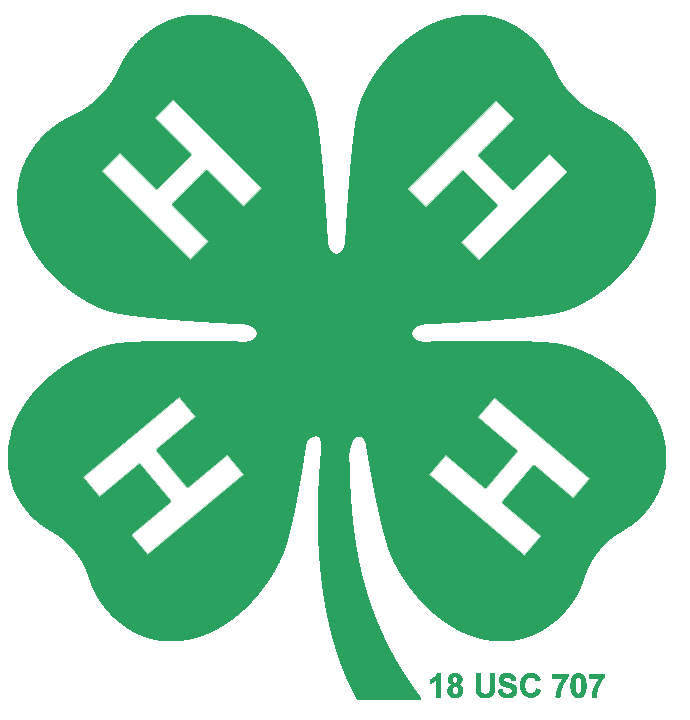  Goat Study GuideBreeds of Goats-Dairy  Breeds of Goats- MeatWorking Safety with Goats- Zoonotic Diseases Breeds of Goats Choosing An Animal- Structure Reproduction-Gestation Reproduction- Artificial Insemination Reproduction-Genetics Nutrition- Ruminant’s Digestive System Nutrition- Minerals Nutrition- Feed Additives Nutrition- Colostrum Storage Diseases and Aliments Diseases and Aliments Dairy Goats- Anatomy of the Mammary Gland Herd Management & Diseases Dairy Goats- Mammary Health and Mastitis Meat Goats- Meat Goat Products Meat Goats- Selecting Meat Goats Meat Goats- Determining Degree of Finish on Your Meat Goats Meat Goats- Meat Cut Specifications Fiber, Utility, and Pygmy Goats- Selecting Your Angora GoatFiber, Utility, and Pygmy Goats- Pygmy Goat Breed Characteristics Caring for Animals- Using Medicine Caring for Animals- Quality Assurance and the Livestock Industry 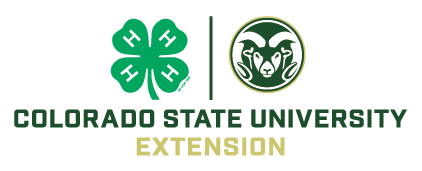 